Рисование мыльными пузырями.Цель: Познакомить детей с процессом изготовления мыльных пузырей с целью применения полученных знаний в продуктивной деятельности.Задачи:* Учить детей рисовать мыльными пузырями и дорисовывать детали объектов;* Развивать воображение, фантазию, творческие способности;* Развивать умение ориентироваться на листе бумаги;* Активизировать коммуникативные умения и навыки детей, способствовать развитию диалогической речи, продолжать формировать умение отвечать на вопросы;* Развивать у детей познавательный интерес в процессе практического экспериментирования.* Воспитывать любовь к природе;* Воспитывать интерес к творческому процессу;* Воспитывать эстетические чувства;* Воспитывать аккуратность в работе.Материалы: альбомные листы, гуашь, стаканчики с водой, кисти, емкости для мыльных пузырей, вода, детское жидкое мыло, коктейльные трубочки, одноразовые стаканчики, готовые рисунки-образцы.Ход.Ребята, сегодня мы с вами будем рисовать мыльными пузырями. Как вы думаете, это возможно? (Ответы детей.) Это нам и предстоит с вами проверить.Начинаем готовить мыльный раствор. В стаканчике смешиваем одинаковое количество воды и жидкого мыла, хорошо перемешиваем трубочкой. Пробуем, получаются пузыри? Дуем через трубочку.Теперь добавляем гуашь в мыльный раствор и хорошо перемешиваем. В стаканчике выдуваем пузыри до образования шапки над краями стаканчика. Эту шапку аккуратно трубочкой переносим на альбомный лист. Итак, пробуем на листе, у кого что получится.Пришло время немного отдохнуть.Выходите ко мне. Мы с вами возьмемся за руки и сделаем мыльный пузырь.Физкультминутка «Мыльные пузыри»- Мы надуем все пузырь (дуем на ладошки, сложенные вместе).- Мыльный и воздушный (разъединяем, держа кончики пальцев сомкнутыми между собой)- В небо быстро он взлетит (поднимаем руки вверх)- И разгонит тучки (машут руками в стороны)- Побежим мы по дорожкам,- Захотим его догнать (бег на месте)- Но пузырь летит так быстро (кружимся на месте)- И его нам не поймать (разводят руки в стороны)В данной технике можно тонировать листы и рисовать. Посмотрите, что можно нарисовать мыльными пузырями. (Дети рассматривают варианты рисунков.)Итак, это было у нас с вами пробное рисование, а теперь приступаем к рисованию картин в этой нетрадиционной технике.Вы аккуратно переносите мыльные шапочки на альбомные листы и кисточкой дорисовываете изображения.Из готовых детских работ оформляем выставку. Ребята делятся впечатлениями от проделанной работы, рассуждают, что еще можно нарисовать в данной технике.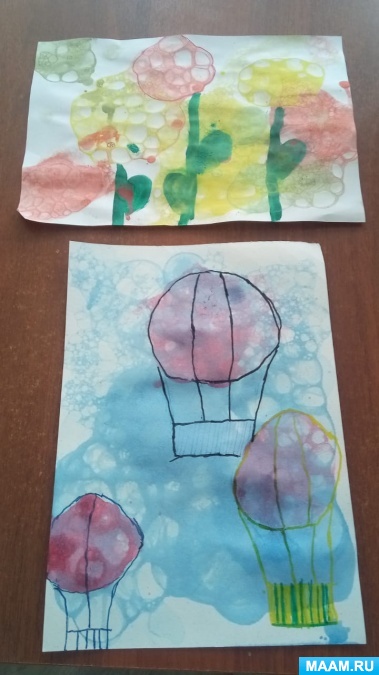 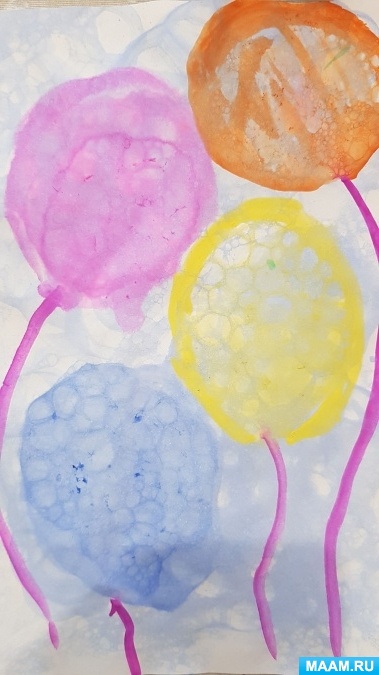 